PENGARUH MOTIVASI KERJA TERHADAP KINERJA PEGAWAI PADA PDAM TIRTA INTANCABANG GARUT KOTASKRIPSIDiajukan Untuk Memenuhi Salah Satu Syarat Dalam Menempuh Ujian Sidang Sarjana Program Strata SatuProdi Ilmu Administrasi BisnisOleh :Sarah Nur Fadila132040022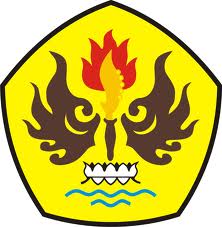 FAKULTAS ILMU SOSIAL DAN ILMU POLITIKUNIVERSITAS PASUNDANBANDUNG2017